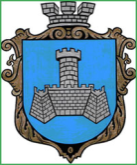 Українам. Хмільник  Вінницької областіР О З П О Р Я Д Ж Е Н Н Я МІСЬКОГО  ГОЛОВИ від 14 грудня 2020 р.                                                                     №451-р                                                          Про проведення   позачерговогозасідання виконкому міської ради      Розглянувши службові записки начальника відділу земельних відносин міської ради Тишкевич С.В. від 25.11.2020 року,09.12.2020 року,начальника фінансового управління міської ради Тищенко Т.П. від 09.12.2020 року, начальника служби у справах дітей  міської ради Тишкевича Ю.І. від 11.12.2020 року, начальника відділу бухгалтерського обліку,головного бухгалтера міської ради Єрошенко С.С. від 14.12.2020 року, відповідно до п.п.2.2.3 пункту 2.2 розділу 2 Положення про виконавчий комітет Хмільницької міської ради 7 скликання, затвердженого  рішенням 46 сесії міської ради 7 скликання від 22.12.2017р. №1270, керуючись ст.42,ст.59 Закону України „Про місцеве самоврядування в Україні”:Провести  позачергове засідання виконкому  міської ради 14.12.2020 року о 15.00 год., на яке винести наступні питання:2 .Загальному відділу міської ради  ( О.Д.Прокопович) довести це  розпорядження до членів виконкому міської ради та всіх зацікавлених суб’єктів.3.Контроль за виконанням цього розпорядження залишаю за собою.                 Міський голова                              М.В.ЮрчишинС.П.МаташО.Д.ПрокоповичН.А.Буликова1Про  створення комісії з визначення та відшкодування збитків власникам землі та землекористувачам                Про  створення комісії з визначення та відшкодування збитків власникам землі та землекористувачам                Доповідає: Тишкевич Світлана Вікторівна  Начальник відділу земельних відносин міської ради 2Про  комісію з питань захисту прав дитини                          Про  комісію з питань захисту прав дитини                          Доповідає: Тишкевич Юрій Іванович   Начальник служби у справах дітей міської ради                     3Про утворення міждисциплінарної команди для організації соціального захисту дітей, які перебувають у складних життєвих обставинах  Про утворення міждисциплінарної команди для організації соціального захисту дітей, які перебувають у складних життєвих обставинах  Доповідає:    Тишкевич Юрій Іванович   Начальник служби у справах дітей міської ради                                        4Про проект рішення міської ради «Про виконання сільських бюджетів територіальних громад (населених пунктів), території яких входять до складу території Хмільницької міської територіальної громади в 2020 році»Про проект рішення міської ради «Про виконання сільських бюджетів територіальних громад (населених пунктів), території яких входять до складу території Хмільницької міської територіальної громади в 2020 році»Доповідає: Тищенко Тетяна ПетрівнаНачальник фінансового управління міської ради5Про проект рішення міської ради «Про затвердження договору про передачу коштів між місцевими бюджетами у 2020 році»Про проект рішення міської ради «Про затвердження договору про передачу коштів між місцевими бюджетами у 2020 році»Доповідає: Тищенко Тетяна ПетрівнаНачальник фінансового управління міської ради6Про затвердження Положень щодо матеріального стимулювання працівників виконавчих органів Хмільницької міської радиПро затвердження Положень щодо матеріального стимулювання працівників виконавчих органів Хмільницької міської радиДоповідає: Єрошенко Світлана СтепанівнаНачальник відділу бухгалтерського обліку,головний бухгалтер міської ради7Про перелік питань що виносяться на розгляд  позачергової 2  сесії Хмільницької міської ради 8 скликання   15 грудня  2020 року         Про перелік питань що виносяться на розгляд  позачергової 2  сесії Хмільницької міської ради 8 скликання   15 грудня  2020 року         Доповідає: Крепкий Павло ВасильовичСекретар міської ради8Про розгляд клопотань юридичних та фізичних осіб з питань видалення деревонасаджень у населених пунктах Хмільницької міської об»єднаної територіальної громади  Про розгляд клопотань юридичних та фізичних осіб з питань видалення деревонасаджень у населених пунктах Хмільницької міської об»єднаної територіальної громади  Доповідає: Сташок Ігор ГеоргійовичНачальник управління ЖКГ та КВ міської ради